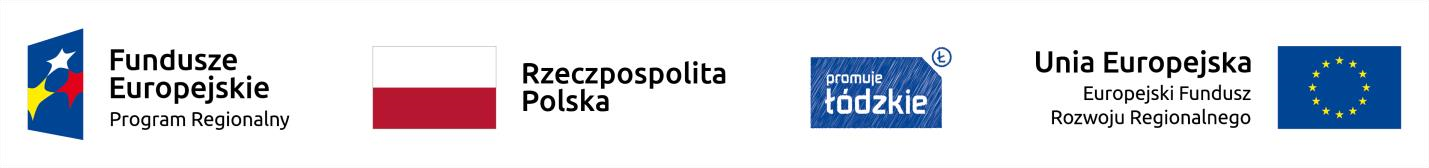 Informacja o umowach o dofinansowanie projektu zawartych w ramach trybu pozakonkursowego w miesiącu – czerwiec 2020 r.Informacja o umowach o dofinansowanie projektu zawartych w ramach trybu pozakonkursowego w miesiącu – czerwiec 2020 r.Informacja o umowach o dofinansowanie projektu zawartych w ramach trybu pozakonkursowego w miesiącu – czerwiec 2020 r.Informacja o umowach o dofinansowanie projektu zawartych w ramach trybu pozakonkursowego w miesiącu – czerwiec 2020 r.Informacja o umowach o dofinansowanie projektu zawartych w ramach trybu pozakonkursowego w miesiącu – czerwiec 2020 r.Informacja o umowach o dofinansowanie projektu zawartych w ramach trybu pozakonkursowego w miesiącu – czerwiec 2020 r.Informacja o umowach o dofinansowanie projektu zawartych w ramach trybu pozakonkursowego w miesiącu – czerwiec 2020 r.Informacja o umowach o dofinansowanie projektu zawartych w ramach trybu pozakonkursowego w miesiącu – czerwiec 2020 r.Lp. Numer wniosku Application number Nazwa beneficjenta Applicant Tytuł projektu Project title Całkowita wartość projektu (PLN) Total value of the project Dofinansowanie (PLN) Funding Dofinansowanie z EFRR (PLN) Funding from ERDF Data podpisania umowy Date of signing the contract 1 UDA-RPLD.04.02.01-10-0005/19-00Powiat BrzezińskiTermomodernizacja budynku użyteczności publicznej, znajdującego się na terenie Domu Pomocy Społecznej w Dąbrowie1 151 681,28651 856,76651 856,7623.06.2020 r.2UDA-RPLD.04.02.01-10-0004/19-00Gmina DłutówKompleksowa termomodernizacja budynków użyteczności publicznej w Gminie Dłutów – ul. Pabianicka 21 w Dłutowie oraz ul. Pabianicka 37 w Hucie Dłutowskiej1 918 039,091 027 803,501 027 803,5030.06.2020SUMA/TOTAL SUMA/TOTAL SUMA/TOTAL SUMA/TOTAL SUMA/TOTAL 1 679 660,261 679 660,26